Температурний режим згідно Санітарного регламенту для дошкільних навчальних закладів затвердженого наказом МОЗ України 24 березня 2016 року № 234Температурний режим згідно Санітарного регламенту для закладів загальної середньої освіти затвердженого наказом МОЗ України 25 вересня 2020 року № 2205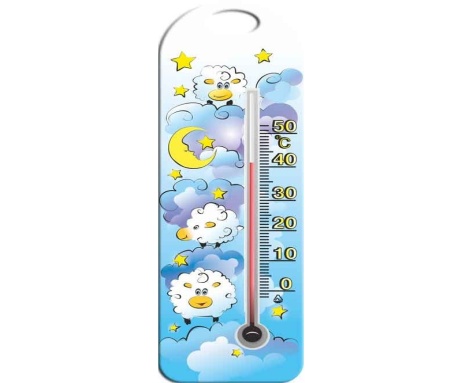 ISO 50001 - енергетичний менеджментСтандарт ISO 50001:2018 об'єднує в собі світовий досвід зниження енергоспоживання в господарській діяльності і підвищення ефективності використання енергоресурсів.Впровадження системи енергоменеджменту - це не тільки прямий економічний ефект від зниження витрат на енергоємному виробництві та підвищення конкурентоспроможності підприємства. ISO 50001 також дозволяє досягти:більшого управління ризиками в сфері енергобезпеки, зниження кількості аварійних ситуацій і травматизму;поліпшення іміджу компанії, підвищення довіри з боку клієнтів і партнерів;можливості участі в тендерах, умовою якої є наявність сертифіката відповідності даному стандарту;зменшення екологічних платежів, заощадження природних ресурсів і зниження негативного впливу на навколишнє середовище.Стандарт ISO 50001 можна запроваджувати в організаціях будь-якої сфери діяльності і форми власності, на великих і малих підприємствах. У перший ж рік після впровадження сертифікованої системи енергоменеджменту скорочення енергоспоживання може досягати 10%.Контроль над ресурсами - глобальне завдання, яке стоїть перед людством. Одним з інструментів його вирішення є стандарт ISO 50001, який в довгостроковій перспективі допоможе регулювати більше половини використовуваних енергетичних ресурсів у світі. Будьте на крок попереду, будьте лідерами.№ з/п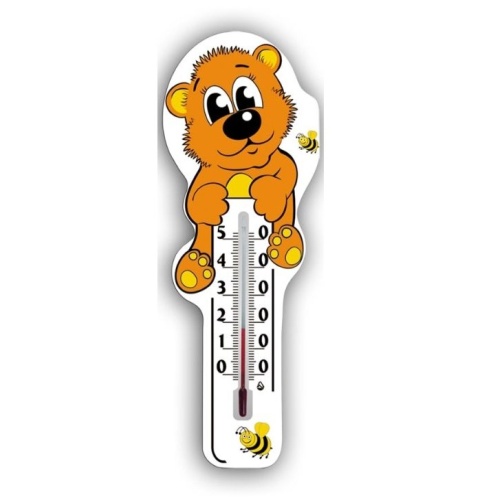 1Групові приміщення19-23 º С2Приміщення басейну29-30 º С3Музичний зал18-19 º С4Спортивний зал18-19 º С5Після короткочасних провітрювань в групових приміщеннях18-19 º С6Відносна вологість в приміщення40-60%№ з/п1Класні кімнати17-20 º С2Спальні приміщення18-20 º С3Актовий зал17-20 º С4Спортивний зал15-17 º С6Відносна вологість в приміщення40-60%